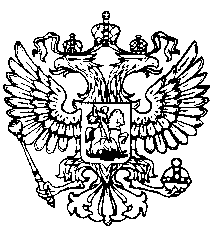 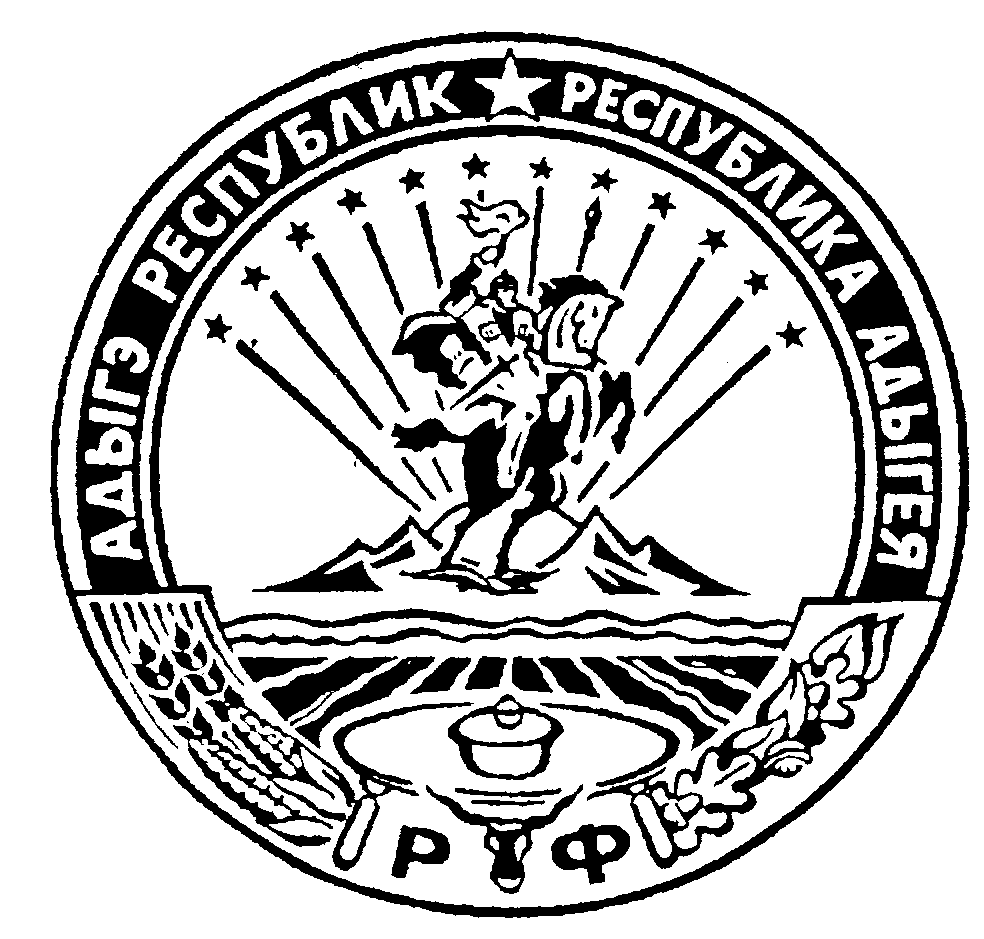 Российская ФедерацияРеспублика АдыгеяСовет народных депутатовмуниципального образования«Ходзинское сельское поселение»РЕШЕНИЕСОВЕТА НАРОДНЫХ ДЕПУТАТОВ МУНИЦИПАЛЬНОГО ОБРАЗОВАНИЯ «ХОДЗИНСКОЕ СЕЛЬСКОЕ ПОСЕЛЕНИЕ»«24» августа 2020г.                                          № 83                                         а. ХодзьОб утверждении кандидатурДля занесения на Доску Почета 	Рассмотрев ходатайства для занесения на Доску Почета, представленные жителями поселения, и работниками КТСЗОН Ходзинского сельского поселения,  Совет народных депутатов МО «Ходзинское сельское поселение»:                                                       РЕШИЛ: 	Утвердить следующие кандидатуры для занесения на Доску Почета МО «Кошехабльский район»:1.Ахметов Султан Меджидович,  ректор Кубанского государственного университета физической культуры, спорта и туризма.Хамукова Алла Юрьевна, социальный работник КТСЗОН Ходзинского сельского поселения.Глава МО«Ходзинское сельское поселение»                             Р.М.Тлостнаков 